Article 19 – Protection from violence, abuse and neglectGovernments must do all they can to ensure that children are protected from all forms of violence, abuse, neglect and bad treatment by their parents or anyone else who looks after them.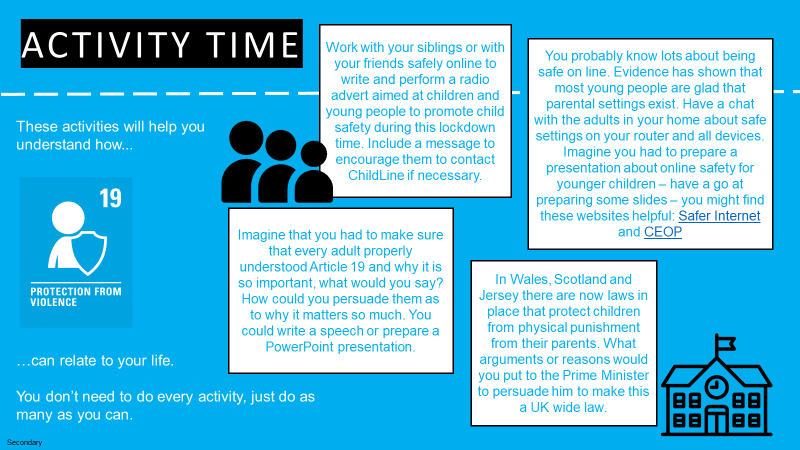 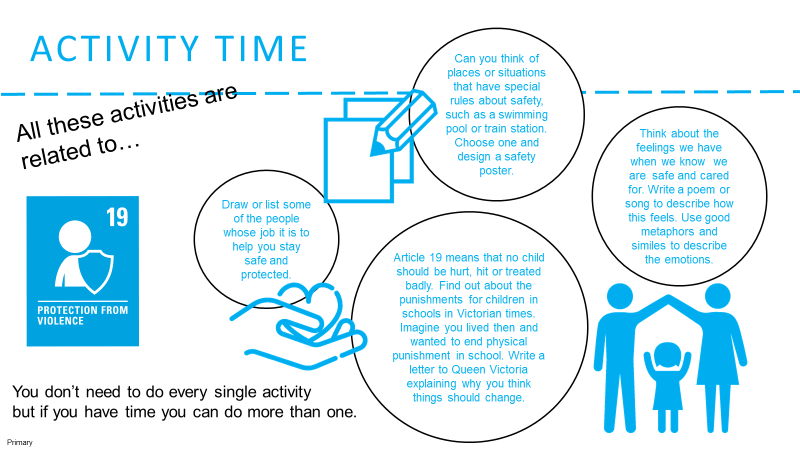 